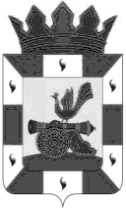 Финансовое управление Администрации муниципального образования "Смоленский район" Смоленской областиПРИКАЗ«02» апреля 2015 г.								№ 10Внести в приказ «О выполнении полномочий администратора доходов» следующие изменения:1.Исключить строки следующего содержания: 2.Дополнить строками следующего содержания:3. Настоящий приказ вступает в силу с момента подписания и применяется к правоотношениям, возникшим с 1 января 2015 года.Начальник финансового управления					Е.Н.Хромова О внесении изменений в приказ №31 от 24.12.2014г. «О выполнении полномочий администратора доходов»9121170105010 0000 180Невыясненные поступления, зачисляемые в бюджеты поселений9122020100110 0000 151Дотации бюджетам поселений на выравнивание бюджетной обеспеченности9122020199910 0000 151Прочие дотации бюджетам поселений9122020100310 0000 151Дотации бюджетам поселений на поддержку мер по обеспечению сбалансированности бюджетов9122020100110 0000 151Дотации бюджетам сельских поселений на выравнивание бюджетной обеспеченности9122020199910 0000 151Прочие дотации бюджетам сельских поселений9122020100310 0000 151Дотации бюджетам сельских поселений на поддержку мер по обеспечению сбалансированности бюджетов